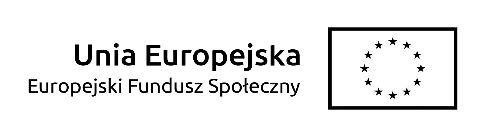 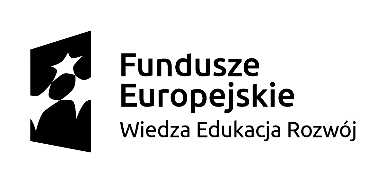 Załącznik nr 4Nr postępowania: 354/2020/US/DZPWYKAZ OSÓB KTÓRE BĘDĄ UCZESTNICZYĆ W WYKONYWANIU ZAMÓWIENIAJa, niżej podpisany, (a) ………………………………………………………………………oświadczam w imieniu reprezentowanej przez mnie firmy, że zamówienie zostanie zrealizowane z udziałem następujących osób:(Uwaga: w przypadku, gdy do realizacji danego szkolenia Wykonawca dedykuje większą liczbę trenerów/instruktorów niż wymagana, należy powielić tabelę dotyczącą danego szkolenia tak, aby w ofercie znalazły się wszystkie wymagane informacje dotyczące każdej osoby wskazanej do realizacji przedmiotu zamówienia).………………………………………………………Miejscowość i data…………………………………………………Podpis osób upoważnionych do reprezentacji* Pod pojęciem „dysponowania bezpośredniego” należy rozumieć przypadek, gdy tytułem prawnym do powoływania się przez Wykonawcę na dysponowanie osobami zdolnymi do wykonania zamówienia jest stosunek prawny istniejący bezpośrednio pomiędzy Wykonawcą, a osobą/osobami, na dysponowanie której/których powołuje się Wykonawca. Bez znaczenia jest tu charakter prawny takiego stosunku, tzn. czy jest to umowa o pracę, umowa zlecenie, umowa o dzieło, czy też samozatrudnienie się osoby fizycznej prowadzącej działalność gospodarczą. W takim przypadku nie należy składać dokumentu, stanowiącego Załącznik nr 6.** Pod pojęciem „dysponowania pośredniego” należy rozumieć powoływanie się na osoby zdolne do wykonania zamówienia należące do innych podmiotów, tzw. podmiotów, które dysponują takimi osobami, na czas realizacji zamówienia w celu wykonania pracy związanej z wykonaniem tego zamówienia, np. oddelegują pracownika – w takiej sytuacji należy złożyć wypełniony i podpisany dokument, stanowiący Załącznik nr 6.Kurs „Techniki linowe, wspinaczka i ratownictwo jaskiniowe” Imię i nazwisko TRENERA/INSTRUKTORA nr 1:Podstawa dysponowania (wykonawca/ inny podmiot):Dysponowanie bezpośrednie* - należy wpisać formę współpracy …………………………………(umowa o pracę/umowa zlecenie/umowa o dzieło/ samozatrudnienie się osoby fizycznej prowadzącej działalność gospodarczą).LUBDysponowanie pośrednie** - należy wpisać formę współpracy ………………………………………..…(umowa zlecenie/umowa o dzieło itp.) i załączyć wypełniony druk zgodnie z załącznikiem nr 6.UPRAWNIENIA:Trener posiada (proszę podkreślić posiadane przez instruktora uprawnienia):− uprawnienia instruktora wspinaczki skalnej Polskiego Związku Alpinizmu  uprawnienia instruktora wspinaczki sportowej Polskiego Związku Alpinizmuinne uprawnienia równoważne (należy wskazać jakie): ………………………………Doświadczenie instruktora w realizacji kursów wspinaczki oraz technik linowychInstruktor posiada min. 5-letnie doświadczenie zawodowe w prowadzeniu kursów wspinaczki oraz technik linowych (TAK/NIE)**proszę podkreślić właściwePoniżej proszę opisać doświadczenie instruktora. Kurs „Techniki linowe, wspinaczka i ratownictwo jaskiniowe” Imię i nazwisko TRENERA/INSTRUKTORA nr 2:Podstawa dysponowania (wykonawca/ inny podmiot):Dysponowanie bezpośrednie* - należy wpisać formę współpracy …………………………………(umowa o pracę/umowa zlecenie/umowa o dzieło/ samozatrudnienie się osoby fizycznej prowadzącej działalność gospodarczą).LUBDysponowanie pośrednie** - należy wpisać formę współpracy ………………………………………..…(umowa zlecenie/umowa o dzieło itp.) i załączyć wypełniony druk zgodnie z załącznikiem nr 6.UPRAWNIENIA:Trener posiada (proszę podkreślić posiadane przez instruktora uprawnienia):− uprawnienia instruktora wspinaczki skalnej Polskiego Związku Alpinizmu  uprawnienia instruktora wspinaczki sportowej Polskiego Związku Alpinizmuinne uprawnienia równoważne (należy wskazać jakie): ………………………………Doświadczenie instruktora w realizacji kursów wspinaczki oraz technik linowychInstruktor posiada min. 5-letnie doświadczenie zawodowe w prowadzeniu kursów wspinaczki oraz technik linowych (TAK/NIE)**proszę podkreślić właściwePoniżej proszę opisać doświadczenie instruktora. 